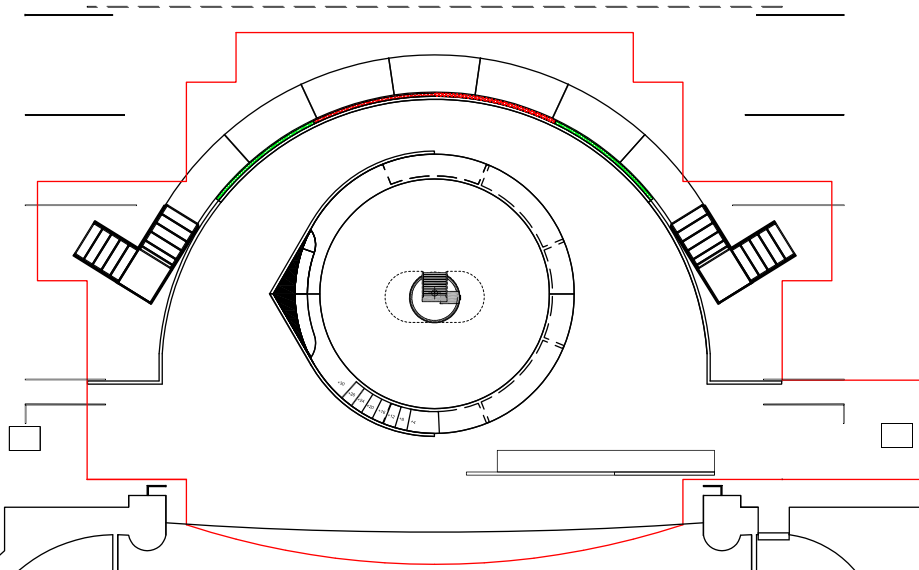 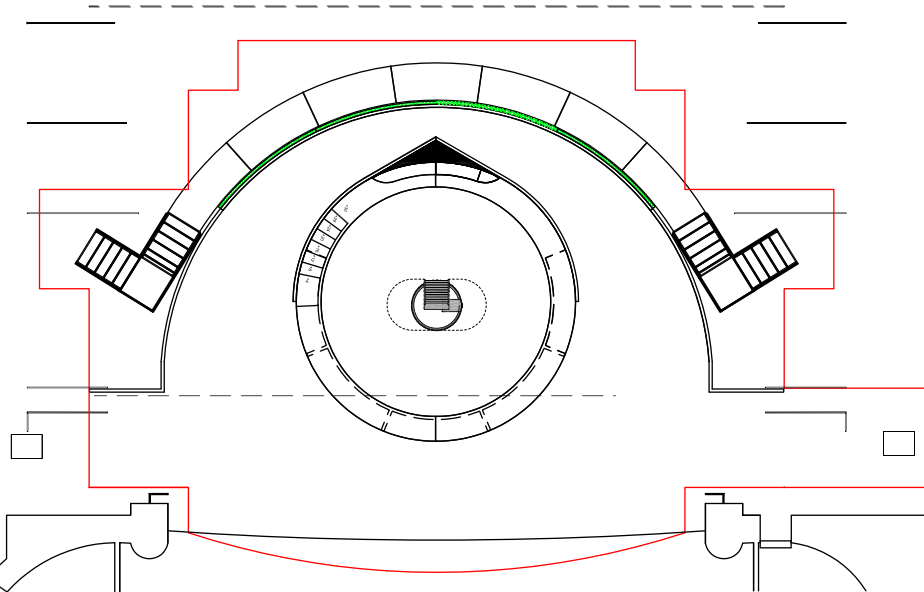 TOS PRESETTOS PRESETSpike Color: BLUESpike Color: BLUEStage RightStage RightOnstageStage LeftStage LeftPRELUDE2 Small Canvas Bags1 Large Canvas Bag2 Sea ChestsACT 1, SCENE 21 Honing Stone1 Harpoon (no rope)2 LancesGrog JugACT 1, SCENE 56 Scrimshaw Tools6 Whale TeethSpanish Sailor KnifeNettingCorncob Pipe2 Wooden Pipes2 OarsHarpoon RopeACT 1, SCENE 6BTableStool1 Sea ChartLog bookQuill and Inkwell1 RifleCompassACT 2, SCENE 11 Rag1 Tall Ladders1 Short LadderQUEEQUEG CUBBYLong Rope w/ CarabineerTomahawk Pipe w/Powder1 Honing StoneMatchesIdolOTHER CUBBY’sSmall Brown BagSmall Blue BagPRELUDE1 Large Blue Striped Bag1 Large Canvas Bag1 Small Brown Bag1 Small Blue Bag1 Small Tan BagGreen Canvas BagACT 1, SCENE 21 Honing Stone2 Harpoons (no ropes)1 Lance1 Wooden MalletStubb’s PipeACT 1, SCENE 3Leather SpyglassACT 1, SCENE 4Double Walking StickACT 1, SCENE 5No Tambour Tambourinelong White PipeShell2 Small Ropes 3 Scrimshaw Tools2 Whale teeth2 OarsHarpoon RopeShort LadderBlanketACT 1, SCENE 65 Bloody Rags1 knife2 Blubber Forks2 Ladles3 Mincing knives8 Minced Blubber13 Cubed BlubberACT 2, SCENE 12 Hammers4 Ropes2 Buckets12 rags4 Mops1 Knife 1 Tall Ladders1 Short LadderACT 2, SCENE 2TambourineACT 2, SCENE 4HammerMetal SpearWooden Spear handlefileACT 2, SCENE 5Coffin (no lid)ACT 2, SCENE 7Ahab Rope  w/ caribeenerACT 2, EPILOGUECoffin LidPRELUDE2 Small Canvas Bags1 Large Canvas Bag2 Sea ChestsACT 1, SCENE 21 Honing Stone1 Harpoon (no rope)2 LancesGrog JugACT 1, SCENE 56 Scrimshaw Tools6 Whale TeethSpanish Sailor KnifeNettingCorncob Pipe2 Wooden Pipes2 OarsHarpoon RopeACT 1, SCENE 6BTableStool1 Sea ChartLog bookQuill and Inkwell1 RifleCompassACT 2, SCENE 11 Rag1 Tall Ladders1 Short LadderStage Left Blood TablePRELUDE1 Large Blue Striped Bag1 Large Canvas Bag1 Small Brown Bag1 Small Blue Bag1 Small Tan BagGreen Canvas BagACT 1, SCENE 21 Honing Stone2 Harpoons (no ropes)1 Lance1 Wooden MalletStubb’s PipeACT 1, SCENE 3Leather SpyglassACT 1, SCENE 4Double Walking StickACT 1, SCENE 5No Tambour Tambourinelong White PipeShell2 Small Ropes 3 Scrimshaw Tools2 Whale teeth2 OarsHarpoon RopeShort LadderBlanketACT 1, SCENE 65 Bloody Rags1 knife2 Blubber Forks2 Ladles3 Mincing knives8 Minced Blubber13 Cubed BlubberACT 2, SCENE 12 Hammers4 Ropes2 Buckets12 rags4 Mops1 Knife 1 Tall Ladders1 Short LadderACT 2, SCENE 2TambourineACT 2, SCENE 4HammerMetal SpearWooden Spear handlefileACT 2, SCENE 5Coffin (no lid)ACT 2, SCENE 7Ahab Rope  w/ caribeenerACT 2, EPILOGUECoffin LidPRELUDE2 Small Canvas Bags1 Large Canvas Bag2 Sea ChestsACT 1, SCENE 21 Honing Stone1 Harpoon (no rope)2 LancesGrog JugACT 1, SCENE 56 Scrimshaw Tools6 Whale TeethSpanish Sailor KnifeNettingCorncob Pipe2 Wooden Pipes2 OarsHarpoon RopeACT 1, SCENE 6BTableStool1 Sea ChartLog bookQuill and Inkwell1 RifleCompassACT 2, SCENE 11 Rag1 Tall Ladders1 Short Ladder2 Minced Blubber Pieces Tarp1 Mincing knifeBlood BottlePRELUDE1 Large Blue Striped Bag1 Large Canvas Bag1 Small Brown Bag1 Small Blue Bag1 Small Tan BagGreen Canvas BagACT 1, SCENE 21 Honing Stone2 Harpoons (no ropes)1 Lance1 Wooden MalletStubb’s PipeACT 1, SCENE 3Leather SpyglassACT 1, SCENE 4Double Walking StickACT 1, SCENE 5No Tambour Tambourinelong White PipeShell2 Small Ropes 3 Scrimshaw Tools2 Whale teeth2 OarsHarpoon RopeShort LadderBlanketACT 1, SCENE 65 Bloody Rags1 knife2 Blubber Forks2 Ladles3 Mincing knives8 Minced Blubber13 Cubed BlubberACT 2, SCENE 12 Hammers4 Ropes2 Buckets12 rags4 Mops1 Knife 1 Tall Ladders1 Short LadderACT 2, SCENE 2TambourineACT 2, SCENE 4HammerMetal SpearWooden Spear handlefileACT 2, SCENE 5Coffin (no lid)ACT 2, SCENE 7Ahab Rope  w/ caribeenerACT 2, EPILOGUECoffin LidPRELUDE2 Small Canvas Bags1 Large Canvas Bag2 Sea ChestsACT 1, SCENE 21 Honing Stone1 Harpoon (no rope)2 LancesGrog JugACT 1, SCENE 56 Scrimshaw Tools6 Whale TeethSpanish Sailor KnifeNettingCorncob Pipe2 Wooden Pipes2 OarsHarpoon RopeMr. Honeywell’s Table (SR)2 Minced Blubber Pieces Tarp1 Mincing knifeBlood BottlePRELUDE1 Large Blue Striped Bag1 Large Canvas Bag1 Small Brown Bag1 Small Blue Bag1 Small Tan BagGreen Canvas BagACT 1, SCENE 21 Honing Stone2 Harpoons (no ropes)1 Lance1 Wooden MalletStubb’s PipeACT 1, SCENE 3Leather SpyglassACT 1, SCENE 4Double Walking StickACT 1, SCENE 5No Tambour Tambourinelong White PipeShell2 Small Ropes 3 Scrimshaw Tools2 Whale teeth2 OarsHarpoon RopeShort LadderBlanketACT 1, SCENE 65 Bloody Rags1 knife2 Blubber Forks2 Ladles3 Mincing knives8 Minced Blubber13 Cubed BlubberACT 2, SCENE 12 Hammers4 Ropes2 Buckets12 rags4 Mops1 Knife 1 Tall Ladders1 Short LadderACT 2, SCENE 2TambourineACT 2, SCENE 4HammerMetal SpearWooden Spear handlefileACT 2, SCENE 5Coffin (no lid)ACT 2, SCENE 7Ahab Rope  w/ caribeenerACT 2, EPILOGUECoffin LidPRELUDE2 Small Canvas Bags1 Large Canvas Bag2 Sea ChestsACT 1, SCENE 21 Honing Stone1 Harpoon (no rope)2 LancesGrog JugACT 1, SCENE 56 Scrimshaw Tools6 Whale TeethSpanish Sailor KnifeNettingCorncob Pipe2 Wooden Pipes2 OarsHarpoon RopeWalking StickGold SpyglassDoubloon2 Minced Blubber Pieces Tarp1 Mincing knifeBlood BottlePRELUDE1 Large Blue Striped Bag1 Large Canvas Bag1 Small Brown Bag1 Small Blue Bag1 Small Tan BagGreen Canvas BagACT 1, SCENE 21 Honing Stone2 Harpoons (no ropes)1 Lance1 Wooden MalletStubb’s PipeACT 1, SCENE 3Leather SpyglassACT 1, SCENE 4Double Walking StickACT 1, SCENE 5No Tambour Tambourinelong White PipeShell2 Small Ropes 3 Scrimshaw Tools2 Whale teeth2 OarsHarpoon RopeShort LadderBlanketACT 1, SCENE 65 Bloody Rags1 knife2 Blubber Forks2 Ladles3 Mincing knives8 Minced Blubber13 Cubed BlubberACT 2, SCENE 12 Hammers4 Ropes2 Buckets12 rags4 Mops1 Knife 1 Tall Ladders1 Short LadderACT 2, SCENE 2TambourineACT 2, SCENE 4HammerMetal SpearWooden Spear handlefileACT 2, SCENE 5Coffin (no lid)ACT 2, SCENE 7Ahab Rope  w/ caribeenerACT 2, EPILOGUECoffin LidPRELUDE2 Small Canvas Bags1 Large Canvas Bag2 Sea ChestsACT 1, SCENE 21 Honing Stone1 Harpoon (no rope)2 LancesGrog JugACT 1, SCENE 56 Scrimshaw Tools6 Whale TeethSpanish Sailor KnifeNettingCorncob Pipe2 Wooden Pipes2 OarsHarpoon RopeWalking StickGold SpyglassDoubloonSL WhaleboatPRELUDE1 Large Blue Striped Bag1 Large Canvas Bag1 Small Brown Bag1 Small Blue Bag1 Small Tan BagGreen Canvas BagACT 1, SCENE 21 Honing Stone2 Harpoons (no ropes)1 Lance1 Wooden MalletStubb’s PipeACT 1, SCENE 3Leather SpyglassACT 1, SCENE 4Double Walking StickACT 1, SCENE 5No Tambour Tambourinelong White PipeShell2 Small Ropes 3 Scrimshaw Tools2 Whale teeth2 OarsHarpoon RopeShort LadderBlanketACT 1, SCENE 65 Bloody Rags1 knife2 Blubber Forks2 Ladles3 Mincing knives8 Minced Blubber13 Cubed BlubberACT 2, SCENE 12 Hammers4 Ropes2 Buckets12 rags4 Mops1 Knife 1 Tall Ladders1 Short LadderACT 2, SCENE 2TambourineACT 2, SCENE 4HammerMetal SpearWooden Spear handlefileACT 2, SCENE 5Coffin (no lid)ACT 2, SCENE 7Ahab Rope  w/ caribeenerACT 2, EPILOGUECoffin LidPRELUDE2 Small Canvas Bags1 Large Canvas Bag2 Sea ChestsACT 1, SCENE 21 Honing Stone1 Harpoon (no rope)2 LancesGrog JugACT 1, SCENE 56 Scrimshaw Tools6 Whale TeethSpanish Sailor KnifeNettingCorncob Pipe2 Wooden Pipes2 OarsHarpoon RopeWalking StickGold SpyglassDoubloon2 Oars PRELUDE1 Large Blue Striped Bag1 Large Canvas Bag1 Small Brown Bag1 Small Blue Bag1 Small Tan BagGreen Canvas BagACT 1, SCENE 21 Honing Stone2 Harpoons (no ropes)1 Lance1 Wooden MalletStubb’s PipeACT 1, SCENE 3Leather SpyglassACT 1, SCENE 4Double Walking StickACT 1, SCENE 5No Tambour Tambourinelong White PipeShell2 Small Ropes 3 Scrimshaw Tools2 Whale teeth2 OarsHarpoon RopeShort LadderBlanketACT 1, SCENE 65 Bloody Rags1 knife2 Blubber Forks2 Ladles3 Mincing knives8 Minced Blubber13 Cubed BlubberACT 2, SCENE 12 Hammers4 Ropes2 Buckets12 rags4 Mops1 Knife 1 Tall Ladders1 Short LadderACT 2, SCENE 2TambourineACT 2, SCENE 4HammerMetal SpearWooden Spear handlefileACT 2, SCENE 5Coffin (no lid)ACT 2, SCENE 7Ahab Rope  w/ caribeenerACT 2, EPILOGUECoffin LidPRELUDE2 Small Canvas Bags1 Large Canvas Bag2 Sea ChestsACT 1, SCENE 21 Honing Stone1 Harpoon (no rope)2 LancesGrog JugACT 1, SCENE 56 Scrimshaw Tools6 Whale TeethSpanish Sailor KnifeNettingCorncob Pipe2 Wooden Pipes2 OarsHarpoon Rope2 Oars PRELUDE1 Large Blue Striped Bag1 Large Canvas Bag1 Small Brown Bag1 Small Blue Bag1 Small Tan BagGreen Canvas BagACT 1, SCENE 21 Honing Stone2 Harpoons (no ropes)1 Lance1 Wooden MalletStubb’s PipeACT 1, SCENE 3Leather SpyglassACT 1, SCENE 4Double Walking StickACT 1, SCENE 5No Tambour Tambourinelong White PipeShell2 Small Ropes 3 Scrimshaw Tools2 Whale teeth2 OarsHarpoon RopeShort LadderBlanketACT 1, SCENE 65 Bloody Rags1 knife2 Blubber Forks2 Ladles3 Mincing knives8 Minced Blubber13 Cubed BlubberACT 2, SCENE 12 Hammers4 Ropes2 Buckets12 rags4 Mops1 Knife 1 Tall Ladders1 Short LadderACT 2, SCENE 2TambourineACT 2, SCENE 4HammerMetal SpearWooden Spear handlefileACT 2, SCENE 5Coffin (no lid)ACT 2, SCENE 7Ahab Rope  w/ caribeenerACT 2, EPILOGUECoffin LidACT I RUNNING (78:30)ACT I RUNNING (78:30)ACT I RUNNING (78:30)ACT I RUNNING (78:30)ACT I RUNNING (78:30)ACT I RUNNING (78:30)TimeWhereWhatWhatWhatCue7:00ONSTAGEFIREWATCH1 MATCH LIT1 MATCH LITKelly9:45SL 1 & SR 1CATCHCANVAS BAGS (5) SR and (4) SLCANVAS BAGS (5) SR and (4) SLVicki & Nan9:45SL 1CATCHGREEN CANVAS BAG from GREENHORN (J. Dennis)TOMAHAWK PIPE & MATCH from QUEEQUEG (M. Ngqungwana)GREEN CANVAS BAG from GREENHORN (J. Dennis)TOMAHAWK PIPE & MATCH from QUEEQUEG (M. Ngqungwana)Kelly9:45SR  SLTRACKTRACKKNOT CANVAS BAGJR14:45SLHANDOFFWOODEN MALLET to CORO MAN (S. Tarbet)WOODEN MALLET to CORO MAN (S. Tarbet)Kelly21:05SRHANDOFFGROG JUG to DANCER (J. Claudio)GROG JUG to DANCER (J. Claudio)Nan24:30SR  SLTRACK1 LANCE1 LANCEJR24:30SR & SLADDHARPOON ROPES to HARPOONSHARPOON ROPES to HARPOONSNan46:30SLLOADBLOOD in MINCED BLUBBERBLOOD in MINCED BLUBBER53:00 SRCATCHHANDOFFCORNCOB PIPE, KNIFE, ROPE from CORO MEN (D. Wilkinson & M. Flint)1 LANCE and 2 OARSCORNCOB PIPE, KNIFE, ROPE from CORO MEN (D. Wilkinson & M. Flint)1 LANCE and 2 OARSNan53:00 SL 1CATCHShort Ladder (S.Finklestein)Short Ladder (S.Finklestein)Kelly & Vicki53:00 SL 1CATCH2 CANVAS BAGS, Netting (P. Hill) & NON TAMBOUR TAMBOURINE (J. Habersham)2 CANVAS BAGS, Netting (P. Hill) & NON TAMBOUR TAMBOURINE (J. Habersham)Kelly & Vicki53:10SL StairsHANDOFF2 OARS to CORO MEN (Josh Stead & S.Finklestein)LANCE to STUBB (C. IRVIN)2 OARS to CORO MEN (Josh Stead & S.Finklestein)LANCE to STUBB (C. IRVIN)Kelly53:20SR 1 HANDOFF LANCE to FLASK (J. Gaines)LANCE to FLASK (J. Gaines)Nan55:10UL StairsCATCH & HOLDHARPOON HARPOON Kelly55:10SR 1CATCH & HOLDHARPOON HARPOON Nan55:20Behind Window 1 # 2LOAD3 Pieces of BLUBBER3 Pieces of BLUBBERVicki55:30UL DOGHOLE  SRCATCH & TRACK2 OARS & 1 LANCE2 OARS & 1 LANCEJR55:30SL StairsAUTO FOLLOW Help with Blubber LoadHelp with Blubber LoadJR55:30SR 1PREPAHAB TABLE & STOOLAHAB TABLE & STOOLNan56:05SL 1PRESETBloody Blubber in Tarp with Mincing Knife, & Blood BottleBloody Blubber in Tarp with Mincing Knife, & Blood Bottle57:00SL 1RECIEVEHANDOFF1 HARPOON (JUAN CARLO)2 LADLES (Juan- Carlo)2 BLUBBER FORKS, 2 MINCING KNIVES (B. Akinboboye)8 PIECES OF MINCED BLUBBER in TARP (Allen & Clifton)1 HARPOON (JUAN CARLO)2 LADLES (Juan- Carlo)2 BLUBBER FORKS, 2 MINCING KNIVES (B. Akinboboye)8 PIECES OF MINCED BLUBBER in TARP (Allen & Clifton)Kelly & Vicki58:00SL 1 ASSISTSTARBUCK w/ BLOODY MINCED BLUBBER and TARPSTARBUCK w/ BLOODY MINCED BLUBBER and TARPKelly58:30SL Whale BoatSTRIKE1 Lance1 LanceVicki & Kelly62:45SR 1HANDOFFMap to AhabMap to AhabNanIntermission Shift to Act II (20:00)Intermission Shift to Act II (20:00)Intermission Shift to Act II (20:00)Intermission Shift to Act II (20:00)Time for Shift – 20:00 Time for Shift – 20:00 ImmediateOnstageSTRIKEBlubber, Tarp, Ladles, Blubber forks & Mincing KnivesBlubber, Tarp, Ladles, Blubber forks & Mincing KnivesALLImmediateOnstageCLEAN& MOPDisc & DeckDisc & DeckALLImmediateOnstageSETKnife, 2 Tall Ladders, 2 Short Ladders, 2 Mop Buckets & 4 Mops, 11 Cleaning Cloths, 3 Hammers, 4 RopesKnife, 2 Tall Ladders, 2 Short Ladders, 2 Mop Buckets & 4 Mops, 11 Cleaning Cloths, 3 Hammers, 4 RopesALLAfter scenic shift completeSR/SLSETProp TablesProp TablesALLAfter scenic shift completeSL  SRTRACKLeather Spy GlassLeather Spy GlassVickiAfter scenic shift completeOnstage  SLTRACKLance & 2 OarsLance & 2 OarsKellyAfter scenic shift completeSR  SLTRACKQueequeg’s HarpoonQueequeg’s HarpoonJrSL & SRREMOVEHarpoon Ropes from HarpoonsHarpoon Ropes from HarpoonsKelly & NanACT II PRESETACT II PRESETSpike Color: GREYSpike Color: GREYStage RightOnstageOnstageStage LeftACT 2, SCENE 1Leather Spyglass1 Cleaning ClothACT 2, SCENE 71 Harpoon1 Lance2 OarsACT 2, EPILOGUEAhab Double CaneACT 2, SCENE 12 Tall Ladders2 Short Ladders2 Mop Buckets4 Mops3 Hammers11 Cleaning Rags4 Ropes KnifeACT 2, SCENE 12 Tall Ladders2 Short Ladders2 Mop Buckets4 Mops3 Hammers11 Cleaning Rags4 Ropes KnifeACT 2, SCENE 11 Cleaning ClothACT 2, SCENE 2TambourineACT 2, SCENE 4SailHammerMetal SpearWooden Spear handlefileACT 2, SCENE 5Coffin  (no lid)ACT 2, SCENE 72 Harpoons4 OARS1 LanceACT 2, EPILOGUECoffin LidACT 2, SCENE 1Leather Spyglass1 Cleaning ClothACT 2, SCENE 71 Harpoon1 Lance2 OarsACT 2, EPILOGUEAhab Double CaneSL WhaleboatSL WhaleboatACT 2, SCENE 11 Cleaning ClothACT 2, SCENE 2TambourineACT 2, SCENE 4SailHammerMetal SpearWooden Spear handlefileACT 2, SCENE 5Coffin  (no lid)ACT 2, SCENE 72 Harpoons4 OARS1 LanceACT 2, EPILOGUECoffin LidACT 2, SCENE 1Leather Spyglass1 Cleaning ClothACT 2, SCENE 71 Harpoon1 Lance2 OarsACT 2, EPILOGUEAhab Double Cane2 OarsAhab Rope w/ carabiner2 OarsAhab Rope w/ carabinerACT 2, SCENE 11 Cleaning ClothACT 2, SCENE 2TambourineACT 2, SCENE 4SailHammerMetal SpearWooden Spear handlefileACT 2, SCENE 5Coffin  (no lid)ACT 2, SCENE 72 Harpoons4 OARS1 LanceACT 2, EPILOGUECoffin LidACT II RUNNING (62:30)ACT II RUNNING (62:30)ACT II RUNNING (62:30)ACT II RUNNING (62:30)ACT II RUNNING (62:30)TimeWhereWhatWhatCue3:45SR1CATCH1 Ladder  (DR)Jr & Nan8:30SL1CATCH1 Ladder (UL)8:45SL 1CATCH4 Mops & 2 Buckets, Multiple Cleaning Cloths & HammersKelly & Vicki10:30SL1CATCH1 Ladder (DL)Kelly10:30SR1CATCH1 Ladder  (UR) & Cleaning ClothsNan & Jr23:30SL1HANDOFF SAIL to G. Medlock & D. NicolsVicki23:30SL1HANDOFFFile, Hammer, Wooden Handle, Spear to D. TuutauJR31:45SL1ASSISTDancers w/ Coffin w/ lid OFFJR & Vicki36:15SL1ASSISTDancers w/ CoffinJR & Vicki36:15SLADDLid to CoffinJR & Vicki36:15SL & SRPRESETOars on BalconyVicki & Jr52:00SR StairsHANDOFF1 Lance to FLASKNan & Jr52:00SL StairsHANDOFF1 Lance to STUBBVicki58:30ON DISCPLACECoffin W/ Lid onKelly & Vicki 58:30ONSTAGE in DISC CUBBYSTRIKEAHAB Walking StickKelly